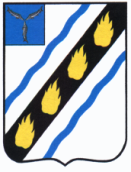 АДМИНИСТРАЦИЯСОВЕТСКОГО МУНИЦИПАЛЬНОГО РАЙОНАСАРАТОВСКОЙ ОБЛАСТИПОСТАНОВЛЕНИЕ от 23.12.2016 № 1031р.п.СтепноеО внесении изменений и дополненийв постановление администрацииСоветского муниципального района от 14.07.2016 №666  В соответствии с решением Муниципального Собрания Советского муниципального района от 28.09.2016 № 6 «О внесении изменений в решение Муниципального Собрания Советского муниципального района от 25.04.2012 № 157», руководствуясь Уставом Советского муниципального района, администрация Советского муниципального района ПОСТАНОВЛЯЕТ:1.Внести в административный регламент предоставления муниципальной услуги  «Выдача  разрешения на установку и эксплуатацию рекламной конструкции на территории Советского муниципального района», утвержденный постановлением администрации Советского муниципального района от 14.07.2016 № 666 следующие изменения:       - по всему тексту регламента и приложений к нему слова «глава администрации Советского муниципального района» заменить словами «глава Советского муниципального района» в соответствующих падежах.      2. Настоящее постановление вступает в силу со дня его  официального опубликования.Глава  Советского муниципального  района                                                                   С.В.Пименов                       Богомолова С.И. 5-18-29